South Africa and HIV/AIDSA thumbnail summarySouth Africa has a population of around 60 million people. The main cause of death is HIV/AIDS. (Figure 1) .Figure 1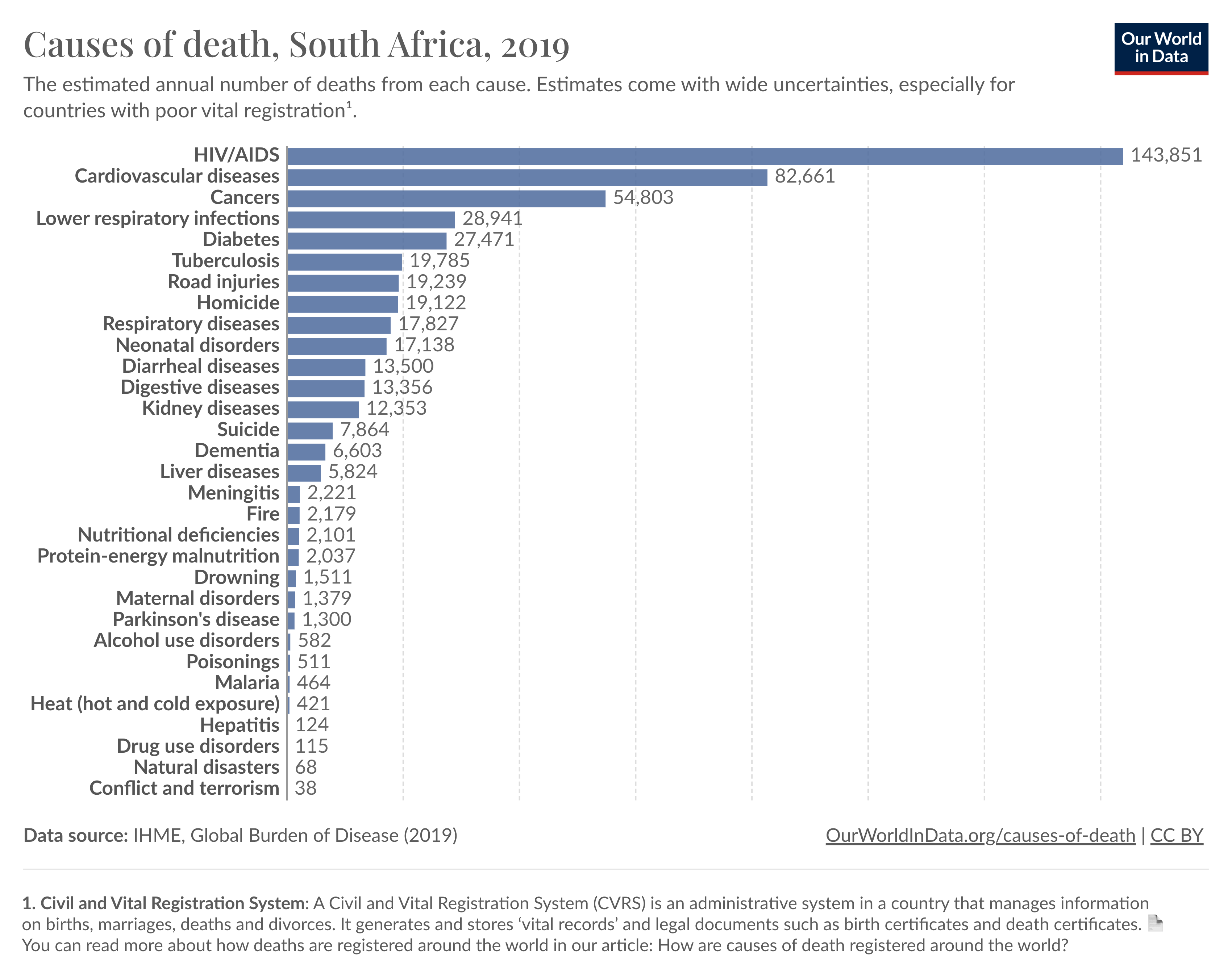 The wave of deaths from HIV/AIDS that hit South Africa came a little later than nearby countries and the peak death rate ranked somewhere around the middle of the group (Figure 2). It has, however, taken longer to fall and South Africa currently has among the highest death rates in sub-Saharan Africa (Map 1).  Figure 2 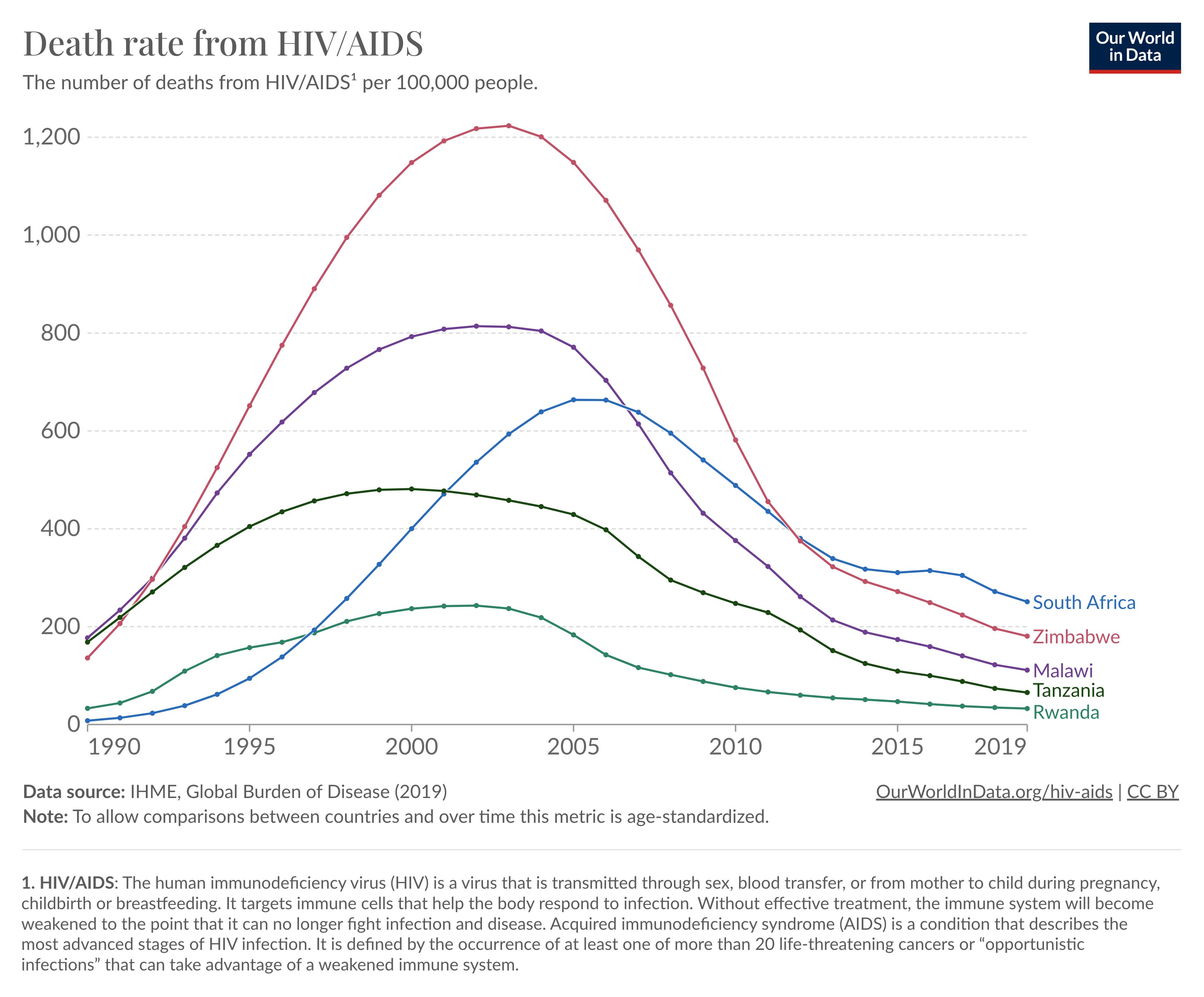 Map 1 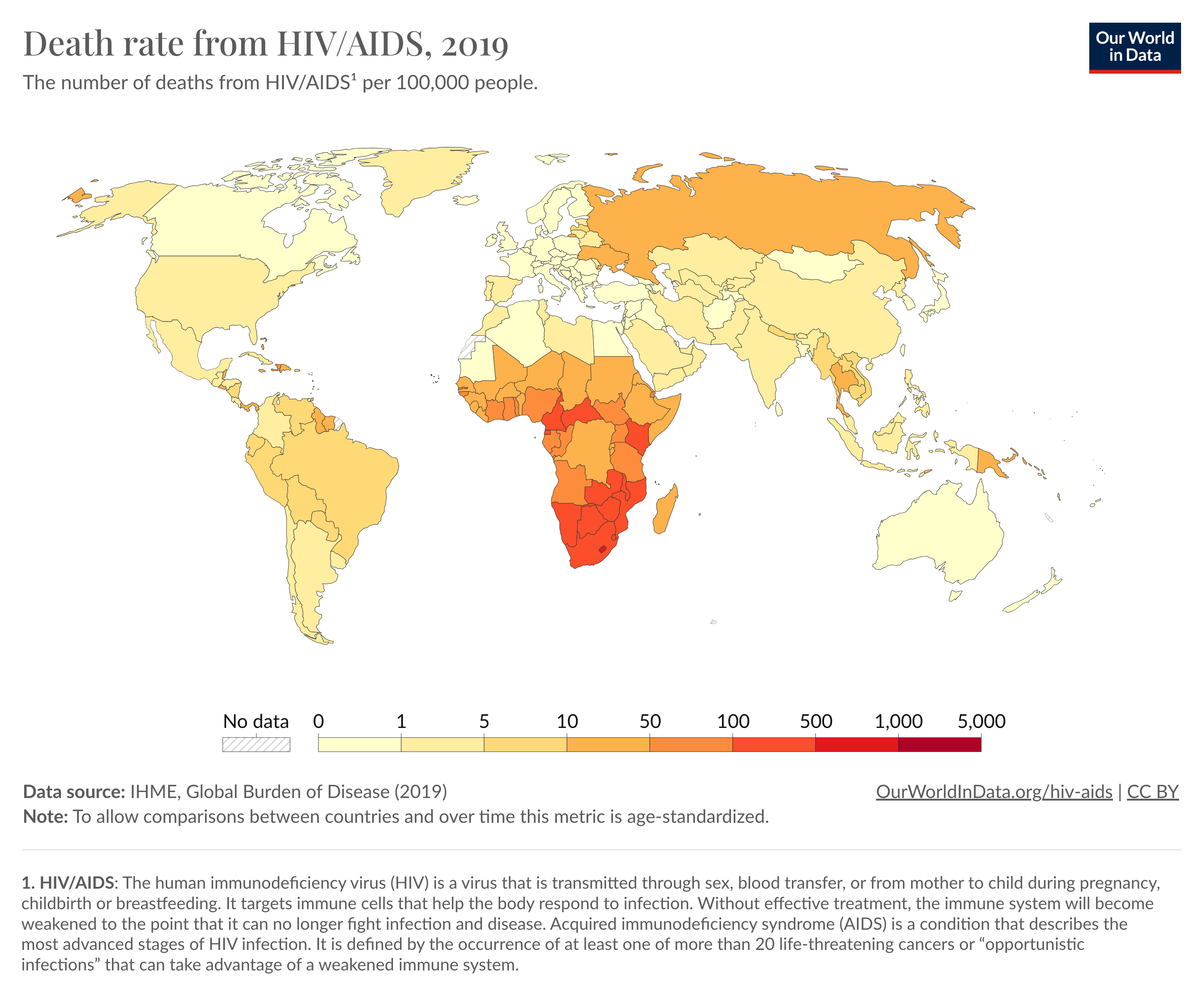 New cases of HIV are also around the highest in the world (Map 2)Map 2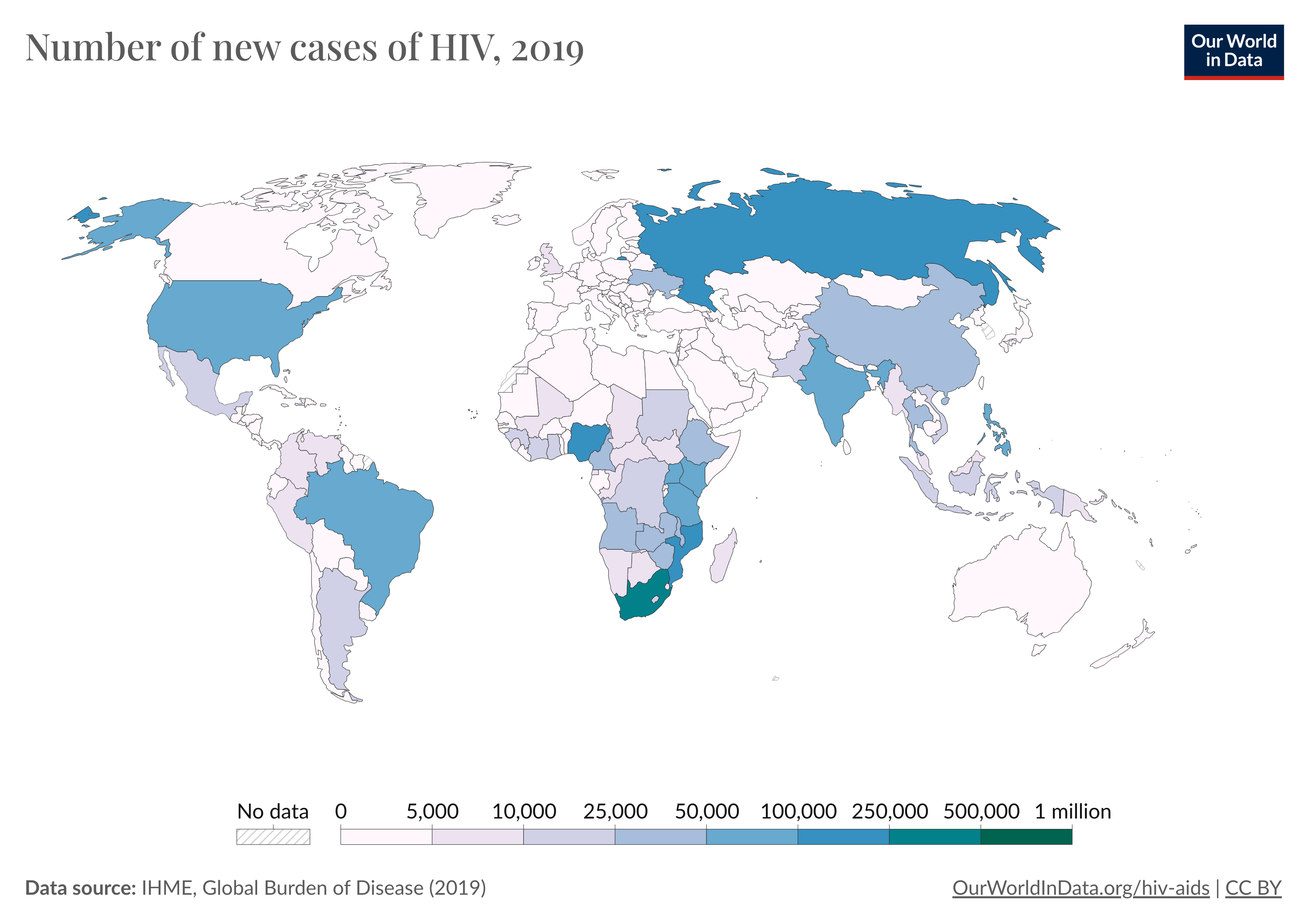 Like most other sub-Saharan countries, women make up 60% - 70% of the population who are living with HIV, which is in contrast to other parts of the world where the share is 30 – 40% or less. (Map 3) Map 3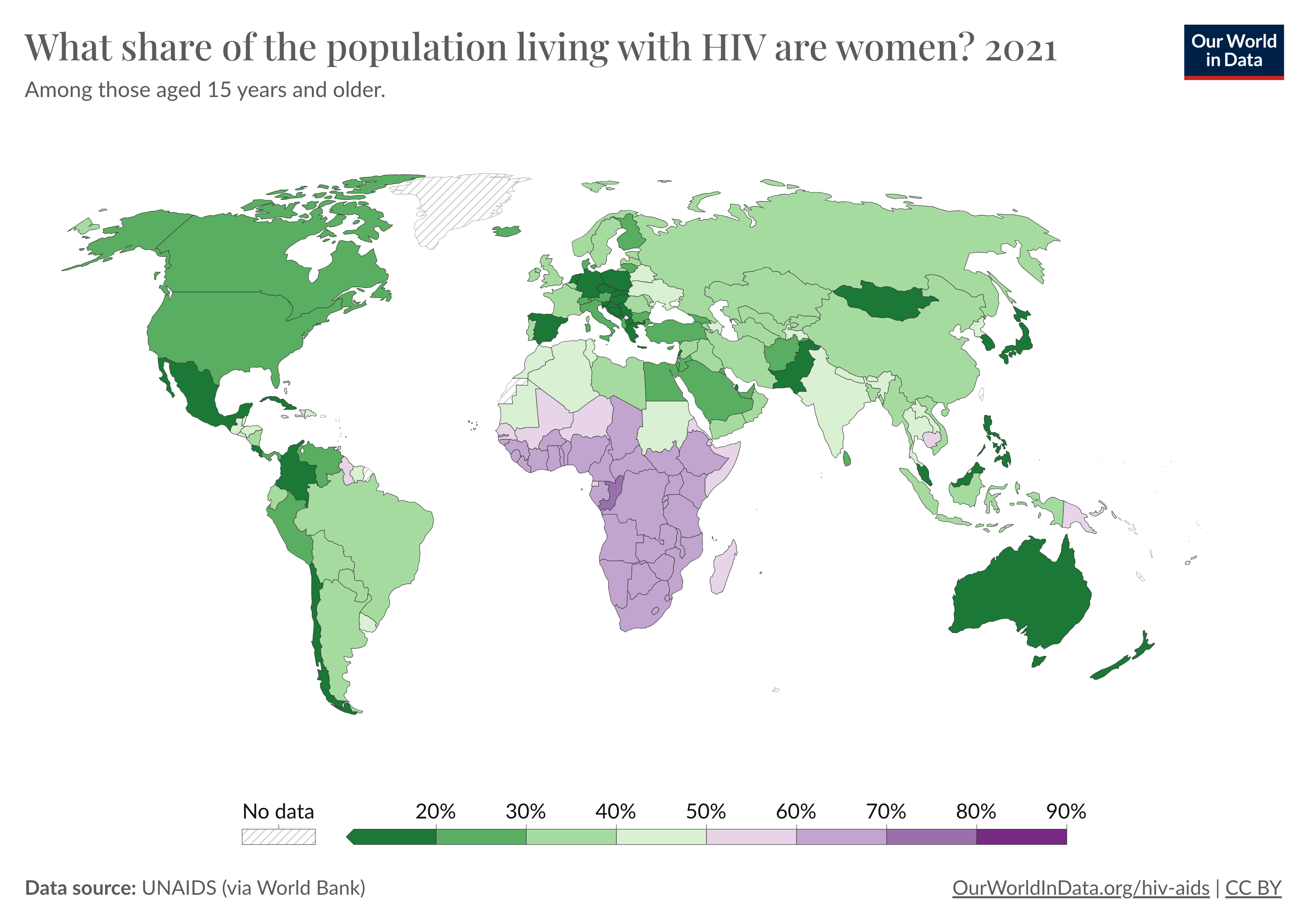 What makes this particularly important for South Africa is the fact that South Africa has the high proportion of the population that is affected with HIV. This means that the burden of HIV/AIDS among women in South Africa is the highest not just in Africa, but in the world. (Map 4)Map 4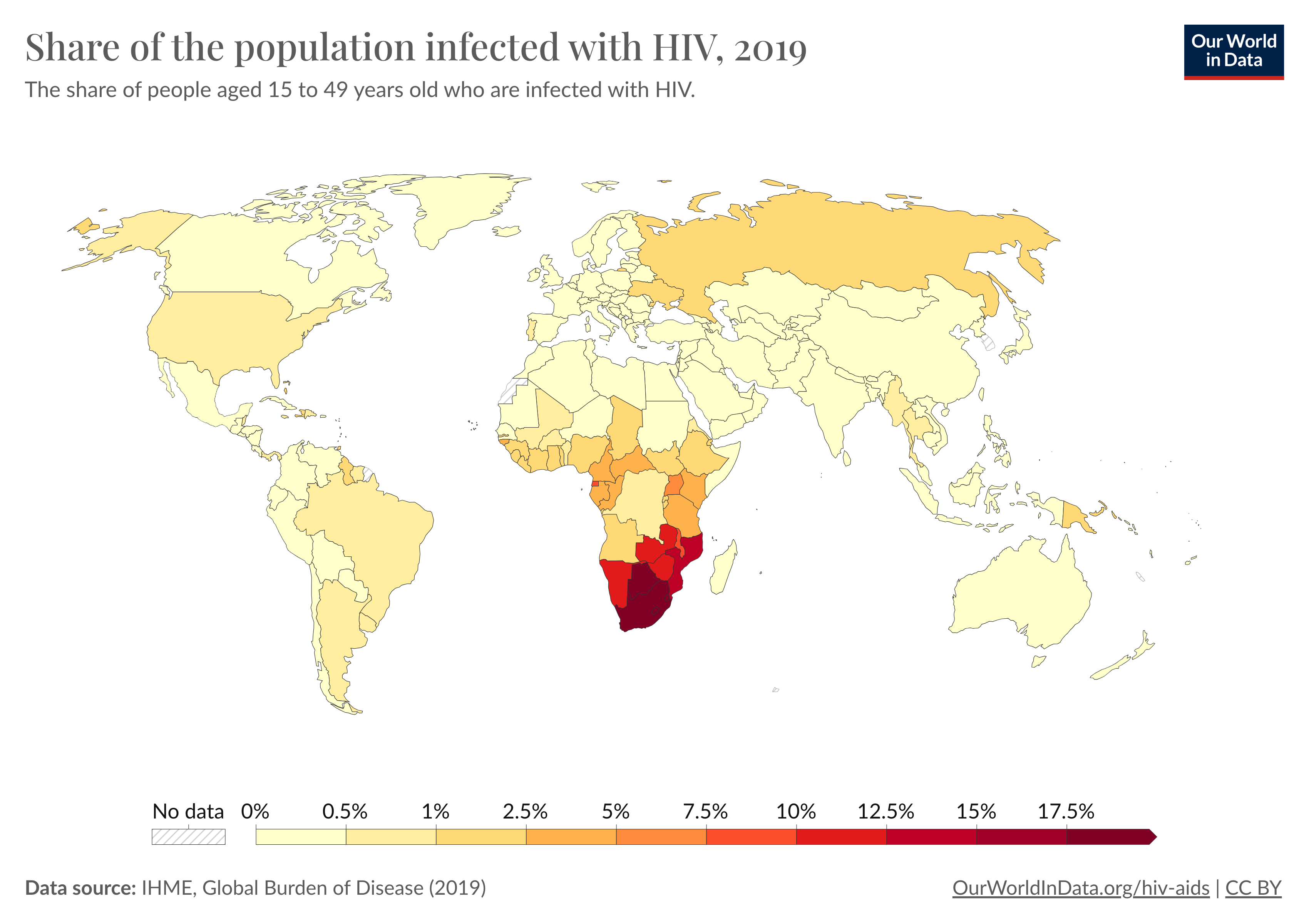 Like many other countries in sub-Saharan Africa, HIV/AIDS has been devastating for children as well. The number of children aged 17 and under orphaned by the death of one or both parents from AIDS has been enormous. In nearby Mozambique, the number is still climbing. (Figure 3) and it has the most children orphaned through HIV/AIDS, Figure 3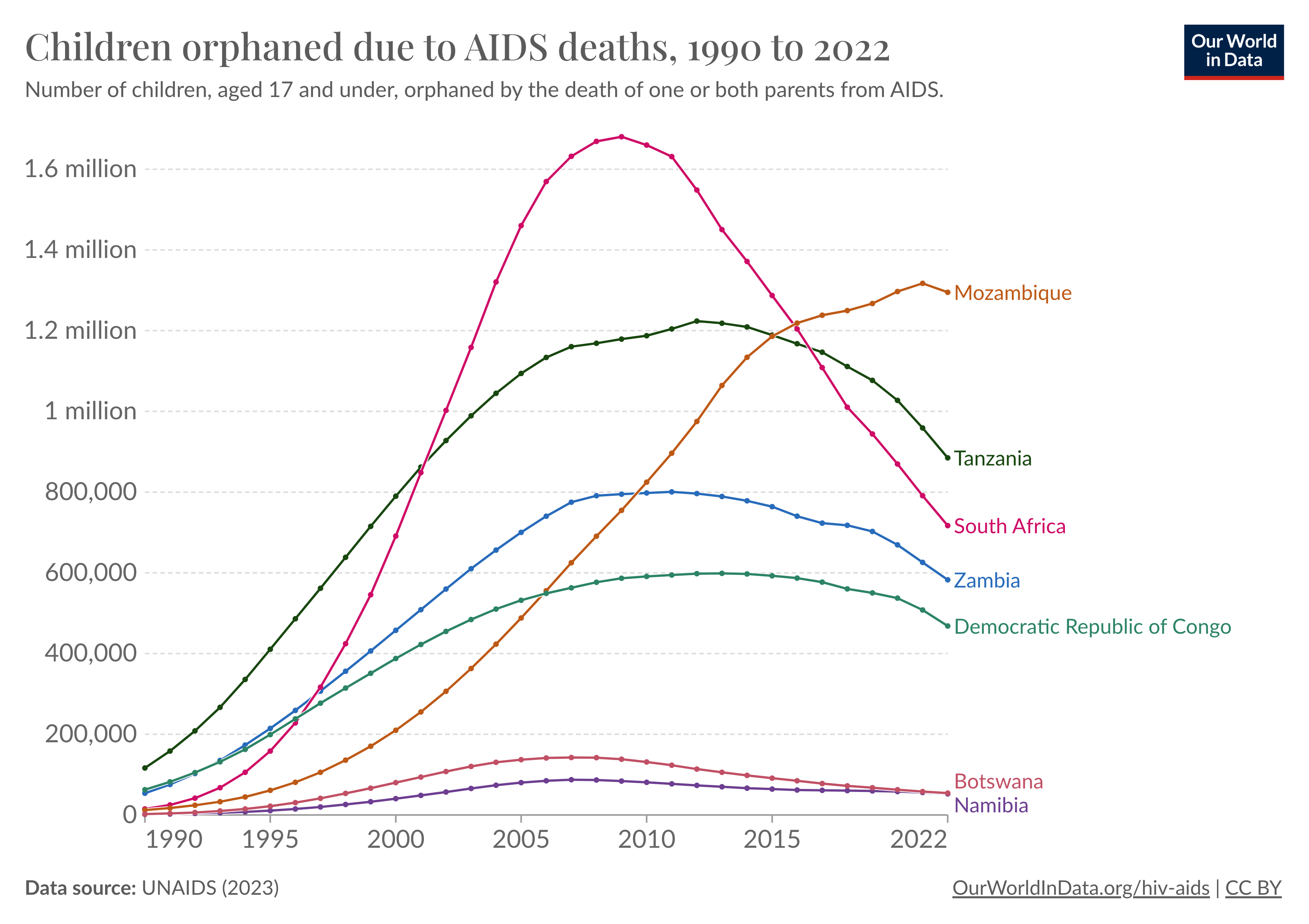 Map 5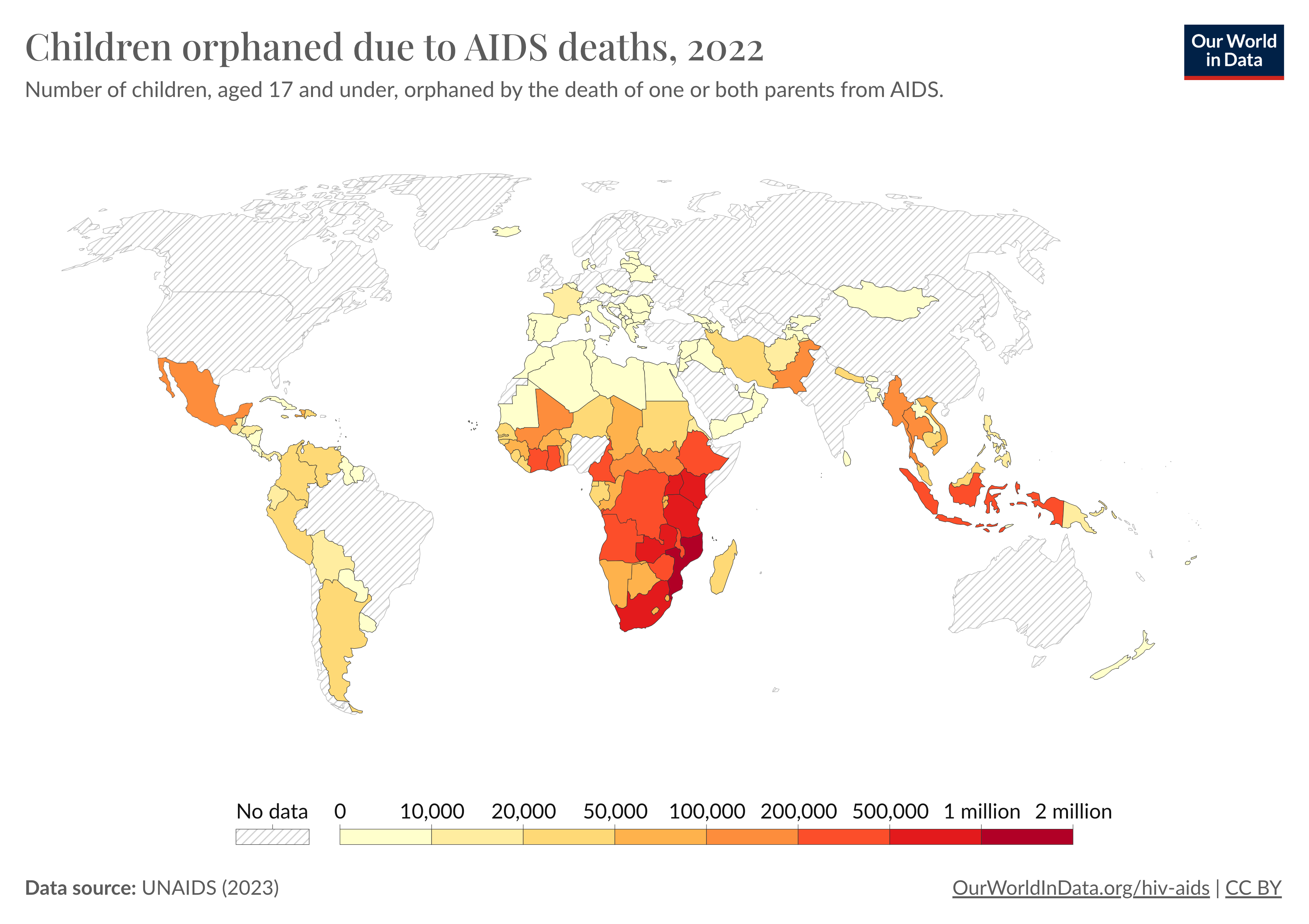 As the HIV virus can be transmitted from mother to child, it also means that the share of young children living with HIV is the highest not just in Africa, but in the world too. (Map 6).Map 6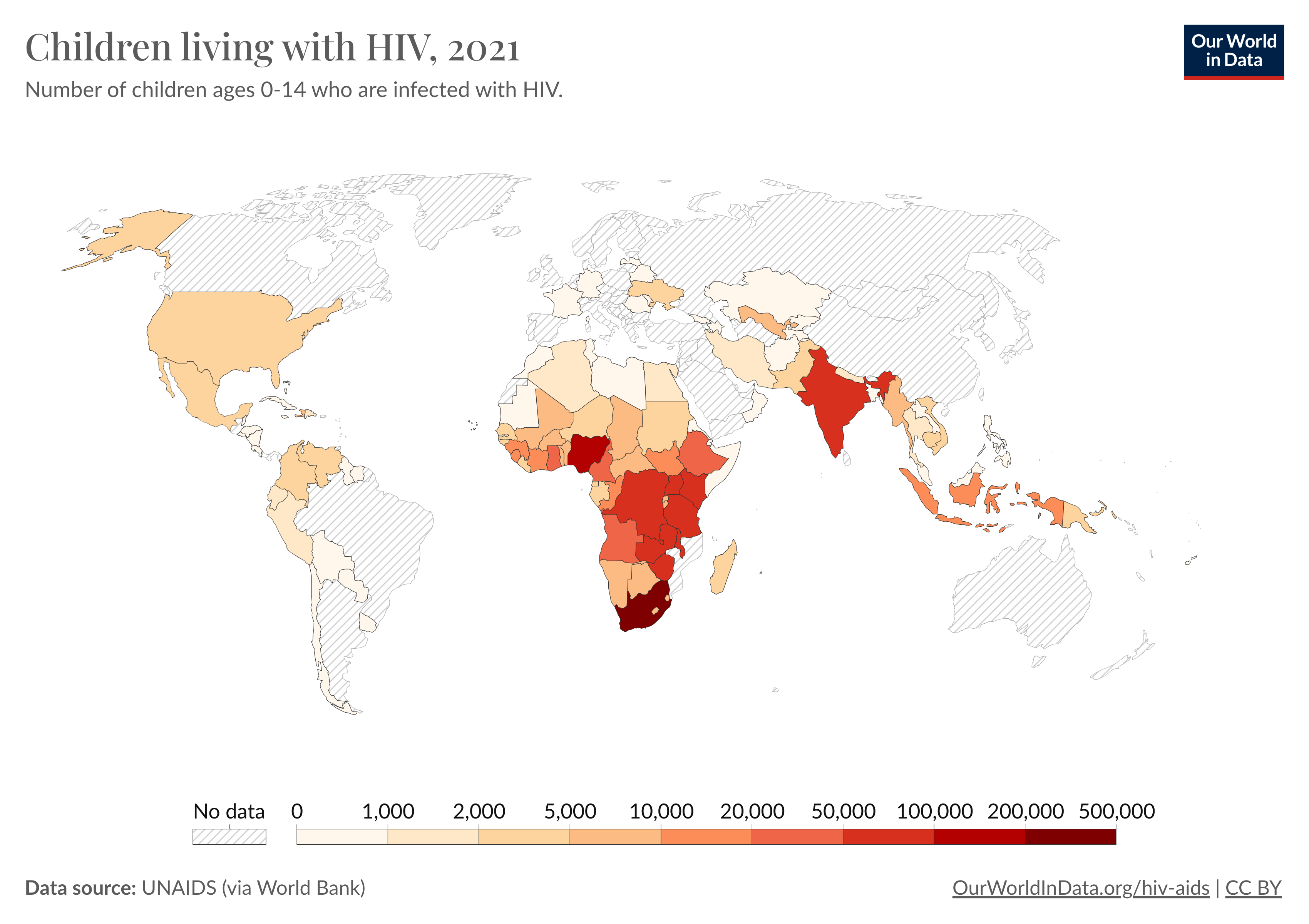 Treatment The effect of introducing Antiretroviral Therapy has been dramatic in reducing the number of deaths over the past 20 years or so. (Figure 4)  Figure  4 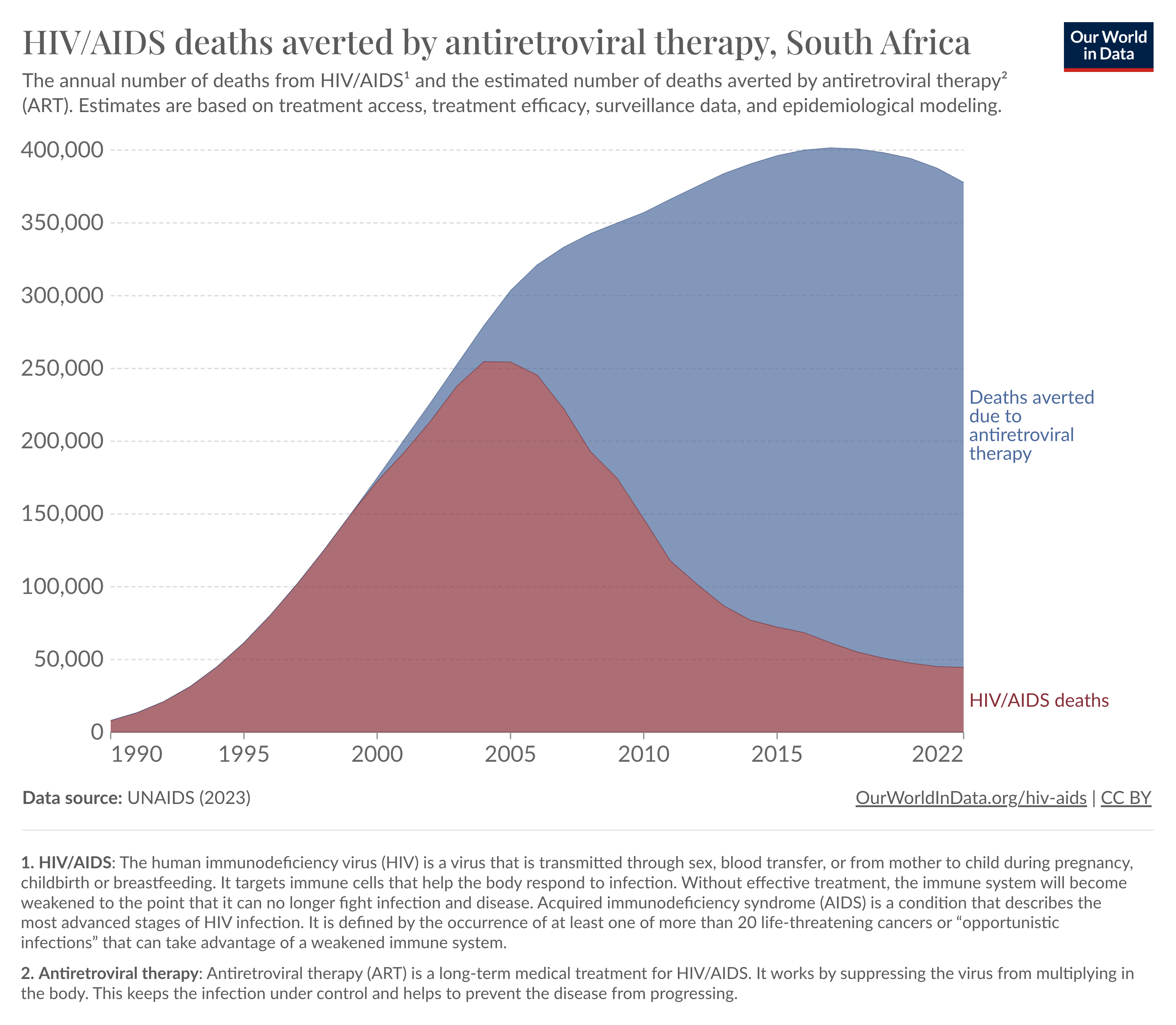 Prevention The introduction of “Prevention of Mother-To-Child Transmissions (PMTCT) around 2005 has also been very successful in reducing the number of infections in children (Figure 5).Figure 5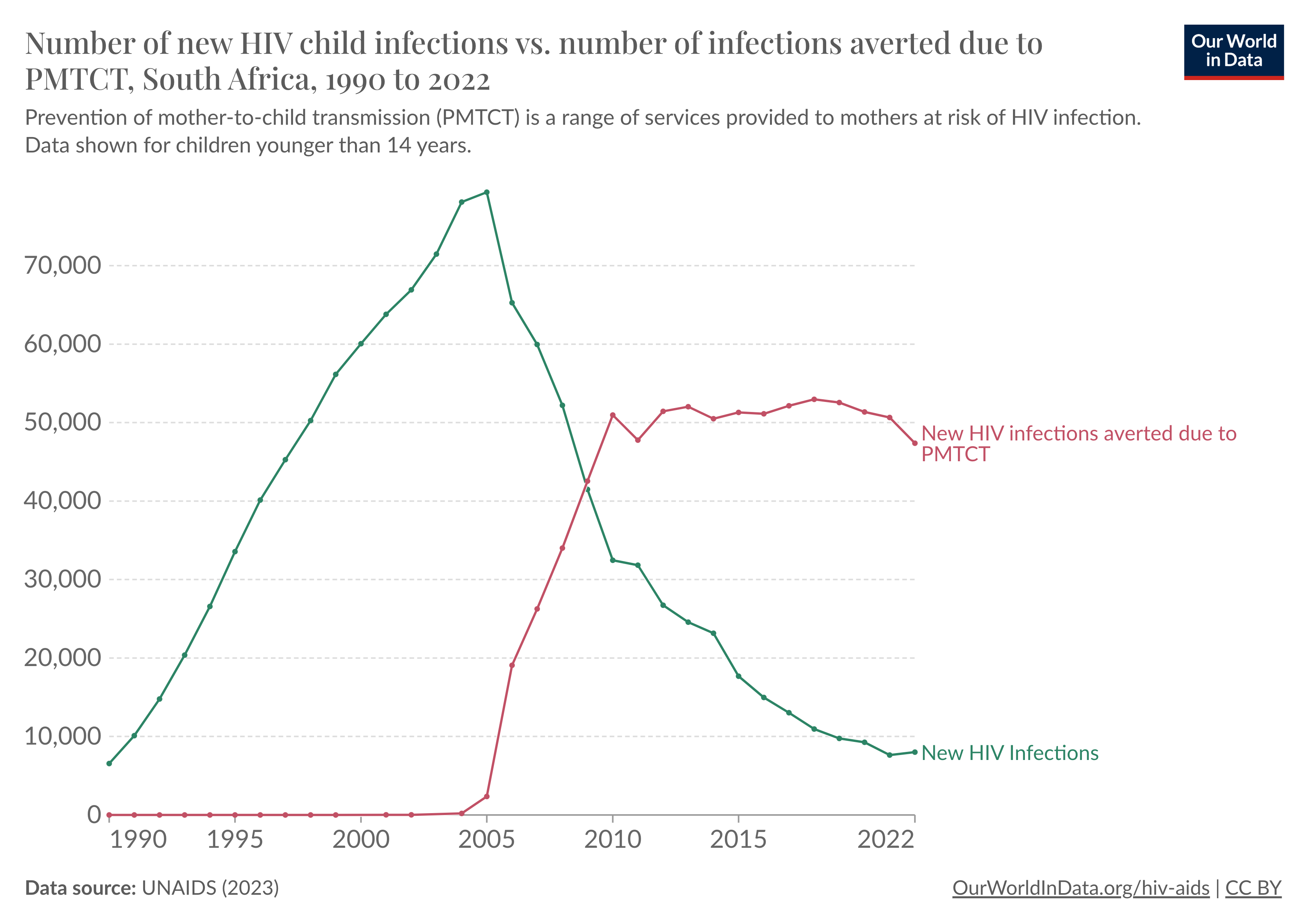 The predominant mode of transmission of HIV is through sexual intercourse and unsafe sex is now by far and away the main risk factor for death in South Africa.  (Figure 6) Figure 6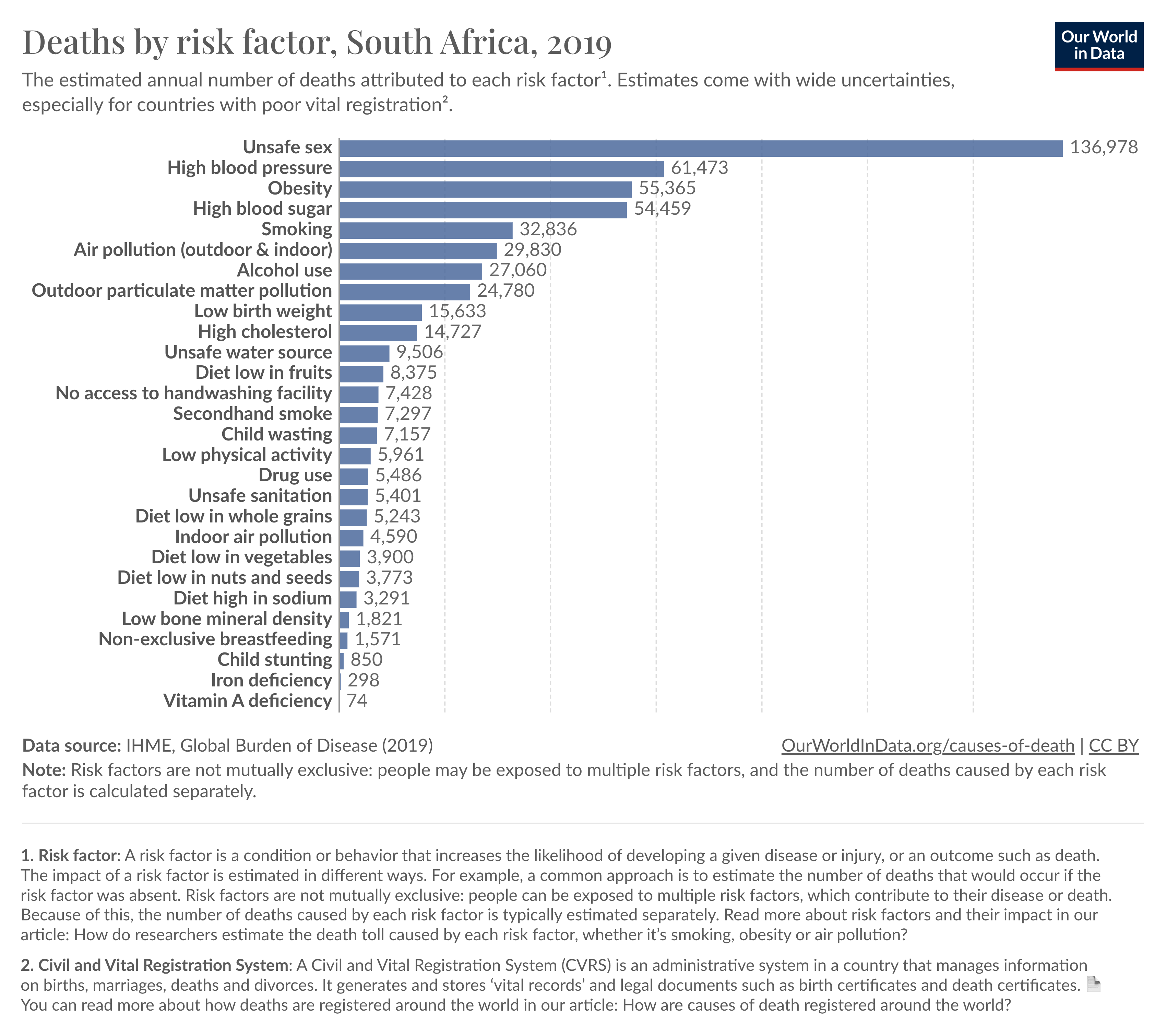 As a consequence, anything that can be done to safe sexual practice will have enormous benefit to the health of women, children and men in South Africa. 